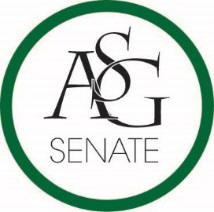 Senate AgendaApril 19, 2016Graduate Education Auditorium, 6:00 PMCall to OrderRoll CallApproval of MinutesSpecial OrdersReports (5 minutes each)Advisor’s Report, Rainer GallGraduate Assistant’s Report, Jamie Wangler; Katherine SelmanPresident’s Report, Tanner BoneVice-President’s Report, Morgan FarmerTreasurer’s Report, Raymond ToddSecretary’s Report, Meera PatelCabinet ReportsChief of Staff, Elizabeth PittmanChair of the Senate’s Report, Jace MotleyNominations and ElectionsPublic Comment (3 at 2 minutes each)Old BusinessASG Senate Resolution No. 8 – A Resolution to Support Early Progress Reports for All ClassesAuthor(s): Senator Courtney BrooksSponsor(s): Senator Courtney Brooks; Chair of the Senate Jace MotleyASG Senate Resolution No. 7 – A Resolution to Support In-Class Exam ReviewAuthor(s): Senator Courtney BrooksSponsor(s): Senator Courtney Brooks; Chair of the Senate Jace MotleyNew BusinessASG Senate Bill No. 12 – The Voter Information Act of 2016Author(s):  Senator Courtney Brooks; Chair of the Senate Jace MotleySponsor(s):  Senator Courtney Brooks, Chair of the Senate Jace Motley, Senator Drew Dorsey, Senator Garrett Bethel, Senator Alex Smith, Senator Erin Overman, Senator Natalie Counce, Senator Addison SowersASG Joint Resolution No. 4 – A Resolution to Give Student Parents Priority RegistrationAuthor(s):  Senator Will Watkins; Senator Courtney Brooks, GSC Representative Stacy Kimbrough, Speaker of the Graduate Student Congress Scout JohnsonSponsor(s):  Senator Will Watkins, Senator Courtney Brooks, GSC Representative Stacy Kimbrough, ASG Speaker of the Graduate Student Congress Scout Johnson, Deputy Chief of Staff Stephanie Galen, Senator Addison Sowers, Senator Alex Flemister, Senator Blake Bowlin, Senator Christina Cole, Senator Claire Maddox, Senator Collins Knight, Senator Jordan Canter, Senator Justin Arnall, Senator Kate Thrash, Senator Rachel O’Neal, Senator Scott Sims, Senator Scottie Taylor, Senator Taylor Hill, Senator Jack Casey, Senator Aston Yarbrough, Senator Carson Alsup, Senator Zack Spero, ASG Chair of Senate Jace Motley, Senator Natalie Counce, GSC Representative Kara Kaiser, Senator Blake Flemister, ASG President Tanner Bone, Senator Katie Balok, Senator Drew Dorsey, ASG Vice President Morgan Farmer, ASG Chief of Staff Elizabeth Pittman, Senator Hannah White, ASG Chair of Senate Jace Motley, Senator Mitch Edwards, Senator Chance Townsell, Senator Addison Sowers, Director of Campus Life Davis Trice, ASG Chief Justice Jenna Poe, FLF Member Clay Smith, FLF Member Luke Humphrey, ASG Treasurer Ray Todd, Director of Student Involvement Nick Stauffer, Senator Alex Smith, Senator Augustin Casals, Senator Natalie Proctor, Assistant to the Vice President Anna Hilburn, Associate Member Jalen Hemphill, FLF Member Cooper Hudnall, FLF Member Morgan Jones, Director of Razorback Readership Ryann Alonso, FLF Staff Member Wyatt Dennis, ASG FLF Coordinator Blair Waddell, ASG Secretary Meera Patel, Director of External Relations Thomas Selig, Senator Justin Arnall, Senator Katie Hicks, GSC Secretary Mark Nabors, GSC Representative Philip Gilley, GSC Social Chair Jessica Guinn, GSC Tresaurer Arley Ward, GSC Parlimentarian Frankc Lerlanga Medina, GSC Legislative Affairs Director Rachel Spencer, GSC Representative Rodica Lisnic, GSC Vice Speaker Madeleine Forrest, GSC External Affairs and Marketing Director Jade NewsomeASG Senate Resolution No. 3 (Amended) – The Grade Forgiveness Policy Act of 2015Author(s):  Academics Committee Chair Courtney Brooks; ASG Director of Academic Affairs Bridget O’ShaughnessySponsor(s):  President Tanner Bone, Chief of Staff Elizabeth Pittman, Chair of Senate Jace Motley, and Senators Drew Dorsey, Jake Kyte, Augustin Casals, Will Watkins, Addison Sowers, Kristin Day, Mitch Edwards, Mackenzie Lantefield, Alex Smith, Katie Balok, Kate Thrash, Mason Lester, Michael Sharp, Abby Walstad, and Megan McPhersonAnnouncements  Adjournment